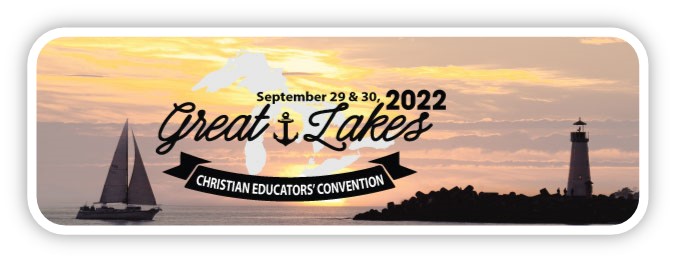 Exhibitor Rates and Sponsorship OpportunitiesExhibitor Rates Reserve your spot early and save with our early bird discounts! The purchase of at least one table includes the Advertiser Only benefits listed on the next page. $380 per table if paid by June 1, 2022 $400 per table if paid by July 1, 2022$420 per table if paid by August 1, 2022$450 per table if paid after August 1, 2022 (based on availability)$50 for Power Outlet/ElectricityRefunds due to cancellation will be issued after the convention at the following rates. Requests need to be emailed to the convention secretary at office@wacschools.org:  Before July 1, 2022; 75%Before August 1, 2022; 50%Before September 1, 2022; 25%After September 1, 2022; 10%All requests for exhibitor space and sponsorships will be treated on a first come, first served basis. Exhibitor space and sponsorship requests must be accompanied with full payment to secure specific booths.Exhibitor rates must be paid in full by the date listed to get the rates listed. If paid after that, the price per table will increase. We must have your completed application and payment by September 1, 2022, for you to be included in the Convention Book which will be available on-line only this year. We will also be using the Whova App for this year’s conference.For an introduction to exhibiting on our conference platform (Whova) visit 
https://whova.com/pages/whova-app-exhibitor-guide/ Please note:Space includes one 8' covered table, skirted, two chairs, and wastebasket.Set up time will be September 28 from 12:00 p.m. to 8:00 p.m. and September 29 from 7:00 - 8:00 a.m.Exhibitor hours are September 29 from 8:00 a.m. - 5:00 p.m. and September 30 from 8:00 a.m. - 12:00 p.m.You may breakdown displays after 12:00 p.m. on September 30. You must be cleared out of the room by 3:00 p.m.Table locations will be assigned by the convention staff unless you have purchased one of the premium sponsorships. Advertiser Only$250 – Website Advertising and Whova App Exhibitor StatusAd displayed on the Great Lakes Christian Educators Conference exhibitor webpage and in the online program booklet. This will be a digital color banner ad that is approximately 480 pixels x 360 pixels. If you can send us an ad already done to this size it would be extremely helpful. Email the .jpg or .pdf of the ad to office@wacschools.org by September 1. We would also encourage you to include a link to your webpage, and/or a link to sign up for a free drawing if attendees give you their information. The Whova App Exhibitor Status will allow you to:Upload video or brochures about your products or companiesSchedule live info sessions or demosProvide coupons, giveaways, or raffles to generate more leadsPREMIUM SPONSORSHIPSYou are welcome to purchase more than one sponsorship package. There is limited availability with some sponsorships, so it is on a first come, first served basis. Diamond Level Whova Sponsorship for $5000 (one sponsorship spot available)We are looking for one sponsor to help cover the cost of the Whova App that we will use for the convention.You will be given the first opportunity to pick your spot at the entrance of the exhibitor hall.You will be given the opportunity to have 5 minutes to address the convention attendees or show a video before the start of one of our general sessions. Three tables ($1,060 value), additional tables available to purchase at exhibitor rates. Electricity included ($50 value).Includes the Advertiser Only features listed previously. However, your ad size will be increased to 1920 pixels x 420 pixels and will be listed on the main page of the GLCEC website as well as the first one on the exhibitor page. If you can send us an ad already done to this size it would be extremely helpful. ($250 value)Convention Diamond Sponsorship listed on at least one banner stand located in the registration area of the convention hall.Convention Diamond Sponsorship listed on projection screens in the general session hall.Convention Diamond Sponsorship noted on the convention webpages and in the online program booklet.Whova Diamond Level Sponsorship Status*Platinum Level Exhibitor for $3000 (two sponsorship spots available)You will have the opportunity to reserve one of the first spots at entrance of the exhibitor hall.Three tables ($1,060), additional tables available to purchase at exhibitor rates. Electricity included ($50 value)Includes the Advertiser Only features listed previously. However, your ad size will be increased to 1920 pixels x 420 pixels. If you can send us an ad already done to this size it would be extremely helpful. ($250 value)Convention Platinum Sponsorship listed on at least one banner stand located in the registration area of the convention hall.Convention Platinum Sponsorship listed on projection screens in the general session hall.Convention Platinum Sponsorship noted on the convention webpages and in the online program booklet.Whova Platinum Level Sponsorship Status*Gold Level Breakfast Sponsorship for $2000 (three sponsorship spots available)We are looking for three sponsors for the administrator’s and pastor’s breakfast.You will be given 10 minutes to address the leaders or show a video during the breakfast. Two table ($760 value), additional tables and electricity available to purchase at exhibitor rates. Electricity included ($50 value)Includes the Advertiser Only features listed previously. However, your ad size will be increase to 1080 pixels x 360 pixels. If you can send us an ad already done to this size it would be extremely helpful. ($250 value)Convention Gold Sponsorship listed on at least one banner stand located in the registration area of the convention hall.Convention Gold Sponsorship listed on projection screens in the general session hall.Convention Gold Sponsorship noted on the convention webpages and in the online program booklet.Whova Gold Level Sponsorship Status*Gold Level Exhibitor for $2000 (two sponsorship spots available)You will have the opportunity to reserve a second spot at the entrance of the exhibitor hall.You will be given the opportunity to have 5 minutes to address the convention attendees or show a video before the start of one of our general sessions. Two tables ($760 value), additional tables available to purchase at exhibitor rates. Electricity included ($50 value)Includes the Advertiser Only features listed previously. However, your ad size will be 1080 pixels x 360 pixels. If you can send us an ad already done to this size it would be extremely helpful. ($250 value)Convention Gold Sponsorship listed on at least one banner stand located in the registration area of the convention hall.Convention Gold Sponsorship listed on projection screens in the general session hall.Convention Gold Sponsorship noted on the convention webpages and in the online program booklet.Whova Gold Level Sponsorship Status*Silver Level Exhibitor for $1500 (several sponsorship spots available)You will have the opportunity to choose your exhibitor spot, other than the first or second ones by the entrances on a first come, first served basis.Two tables ($760), additional tables available to purchase at exhibitor rates.Electricity included ($50 value)Includes the Advertiser Only features listed previously. Your ad size will be 480 pixels x 360 pixels. If you can send us an ad already done to this size it would be extremely helpful. ($250 value)Convention Silver Sponsorship listed on at least one banner stand located in the registration area of the convention hall.Convention Silver Sponsorship listed on projection screens in the general session hall.Convention Silver Sponsorship noted on the convention webpages and in the online program booklet.Whova Silver Level Sponsorship Status*Other Sponsorship OpportunitiesProvide lanyards for our attendee’s nametags at your own expense.*For an introduction to sponsoring on our conference platform (Whova) visit
https://whova.com/pages/whova-sponsor-guide/